EVALUACION FINAL UNIDAD 1 Diluciones y propiedades coligativas de la materia INSTRUCCCIONES: Lee cuidadosamente antes de responder. Marca una alternativa correcta junto al respectivo desarrollo cuando corresponda. (3 pts. C/U).1) ¿Qué masa de una disolución al 15,0% (m/m) de NaOH contiene 125 g NaOH? A) 120 g.B) 0.120 g. C) 18.0 g. D) 833 g. E) 12.0 g.2) ¿Cuántos gramos de glucosa se necesitan para preparar 400 g de una solución de glucosa al 2,0% (m/m)? A) 8.00 g.B) 200 g.C) 2.00 g.D) 0.00500 g.E) 800 g.3) La molaridad (M) de una solución se refiere a: A) moles de soluto /100 mL de solución. B) gramos de soluto /100 mL de solución. C) moles de soluto /L de solvente.D) moles de soluto /L de solución.4) Una solución diluida se caracteriza porque: A)  la cantidad de soluto es baja comparada con la del solvente. b) la cantidad de soluto es elevada comparada con el solvente. C) la masa de soluto es igual a la masa del solvente.D)  los moles de soluto son iguales a los moles de solvente.5) ¿Cuántos mL de acetona se deben agregar a 250 mL de agua para que la solución resulte al 15 % v/v? A) 2,77 mL B) 27,7 mL C) 3,75 mL D) 44,12 Ml6) Se disuelven 45 g de NaNO3 en 300 mL de agua, obteniéndose 321 mL de solución. ¿Cuál es la concentración en % m/m y % m/v? (Dato: la densidad del agua es 1 g/mL).14,02 % m/m y 13,04 % m/V13,04 % m/m y 15 % m/V 13,04 % m/m y 14,02 % m/V 15 %m/m y 14,02 % m/V    7) Una disolución es una ________, es decir, presenta una sola fase. La sustancia presente en mayor cantidad recibe el nombre de ________ y a la de menor cantidad se le llama ________ y es la sustancia disuelta.A) Sustancia pura; disolvente; soluto B) Mezcla homogénea; soluto; disolvente C) Mezcla heterogénea; disolvente; soluto D) Mezcla homogénea; disolvente; soluto     8) “Sustancia pura constituida por dos o más tipos de elementos unidos químicamente en diferentes proporciones”. La definición corresponde a: A) Elemento B) Compuesto C) Mezcla D) Átomo9)  La materia que nos rodea en general la podemos clasificar en: A) Mezclas homogéneas y heterogéneas. B) Solo mezclas. C) Sustancias Puras y Mezclas. D) Elementos10) El o los factores que pueden afectar la solubilidad de los compuestos son: Temperatura Naturaleza química Presión Todas las anteriores 11) Cuando juntamos dos o más sustancias diferentes, ya sean elementos o compuestos en cantidades variables y que no se combinan químicamente, estamos hablando de:A) Sustancias. B) Reacciones. C) Compuestos. D) Mezclas   12) Tu mamá estaba cocinando y por equivocación en el mismo frasco mezcló aceite y agua, ¿De qué manera tú podrías ayudarla a separar estas sustancias? A) Con la técnica de tamizado. B) Con la técnica de destilación. C) Con la técnica de decantación. D) Con la técnica de filtración.      13)  Las técnicas de separación se utilizan para separar: A) Sustancias puras. B) Mezclas homogéneas y heterogéneas. C) Mezclas homogéneas. D) Sustancias de un mismo elemento.    14) ¿Cuál de las siguientes opciones corresponden a sustancias puras? A) Aluminio; oxígeno; cloruro de sodio; ácido sulfúrico B) Cereales con leche; bronce; bebida gaseosa; aluminio. C) Bronce; Aire; alcohol y agua; bebida gaseosa D) Cereales con leche; ensalada de verduras; agua con tierra; agua y aceite15) Del siguiente gráfico solubilidad versus temperatura, que representa la disolución de CO2 (dióxido de carbono) en agua, se puede afirmar que: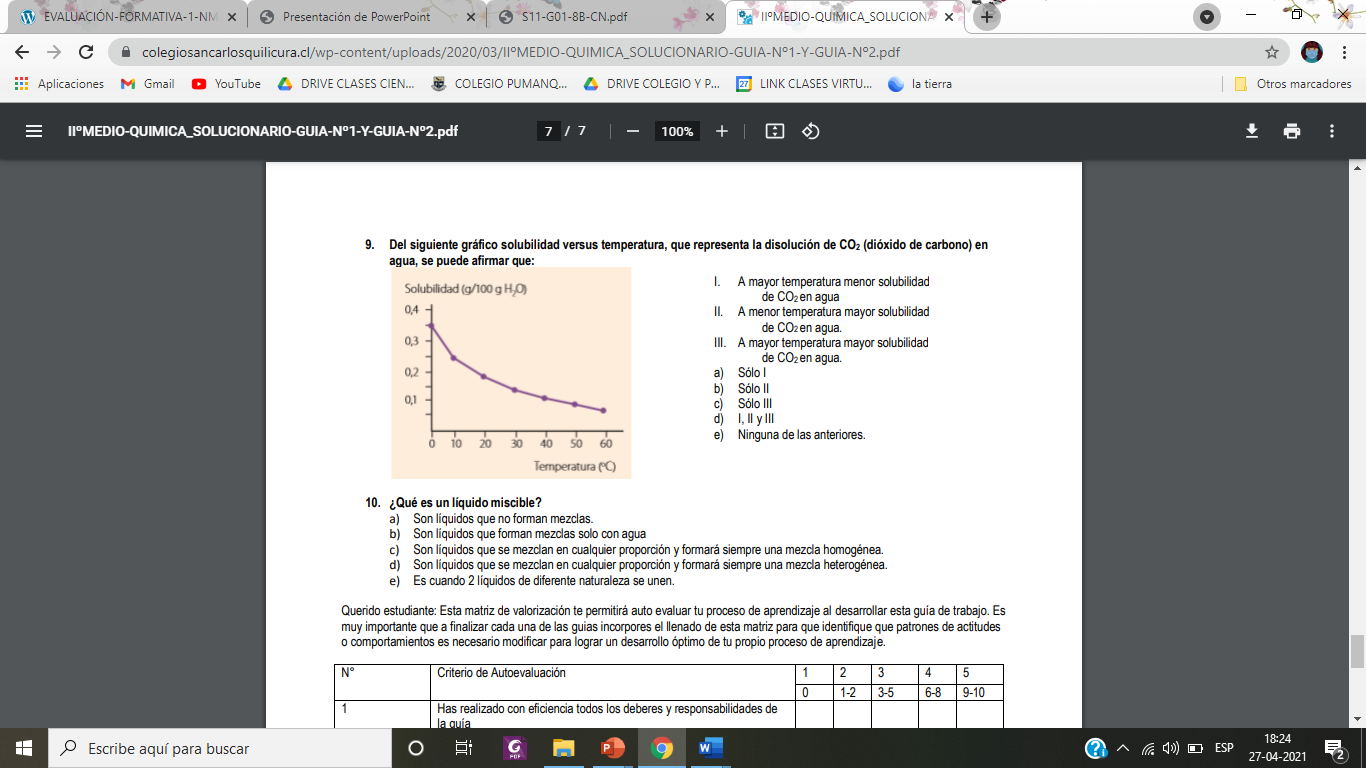 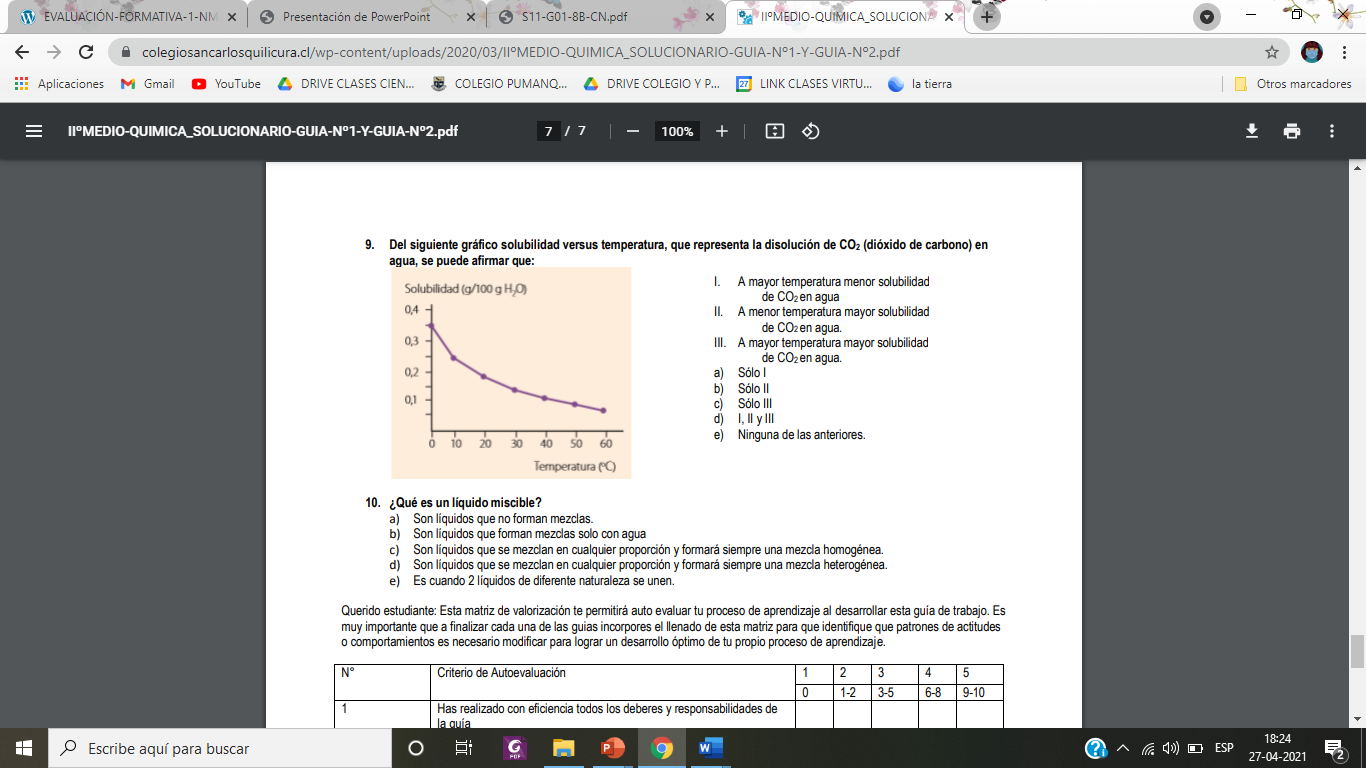 Curso: 2º Medio  Fecha Entrega:   6 de mayo Calificación:Puntaje Ideal: 45 pts.Puntaje Obtenido:Objetivo de aprendizajeIndicadores de EvaluaciónExplicar, por medio de modelos y la experimentación, las propiedades de las soluciones en ejemplos cercanos, considerando:El estado físico (sólido, líquido y gaseoso).Sus componentes (soluto y solvente).La cantidad de soluto disuelto (concentración).Reconocen las características de las soluciones químicas en diferentes estados físicos en cuanto a sus componentes y propiedades.Caracterizan los componentes de la solución como soluto y solvente mediante ejemplos del entorno y la vida cotidiana, considerando los cambios en la propiedad de la solución por influencia del soluto (conductividad, entre otros). Aplican el concepto de solubilidad y de solución insaturada, saturada y sobresaturada para soluciones teóricas y experimentales.Establecen cantidad de soluto en la solución mediante cálculos de concentración en solución y en diluciones.Instrucciones:Escribe tu nombre en el casillero indicado.Si tienes alguna duda sobre cómo contestar, puede preguntar en la clase del lunes 3 mayo.Ítem I: Responda las siguientes preguntas seleccionando, una sola respuesta. Cuando termines tu evaluación, debes enviarla al correo: Docente.javiera.montecinos@gmail.com. Rubrica de evaluación Rubrica de evaluación Rubrica de evaluación Rubrica de evaluación Rubrica de evaluación Ítem I selección múltiple (2 pts. C/U)Ítem I selección múltiple (2 pts. C/U)Ítem I selección múltiple (2 pts. C/U)Ítem I selección múltiple (2 pts. C/U)Ítem I selección múltiple (2 pts. C/U)N.º pregunta Habilidad Indicador Logrado No logrado 1Calcula  Realiza el calculo correcto del % m/m2Calcula Realiza el cálculo correcto de los gramos de soluto en la disolución.3Aplicar Formula correctamente la relación entre las variables 4Distinguir Identifica las características de las diluciones.  5Representar Reconocen las estructuras que componen al sistema circulatorio a partir de una imagen. 6Calcula Realiza el cálculo correcto del % V/V. 7Distinguir Logra distinguir la diferencia entre soluto, solvente y disolución. 8InterpretarInterpreta correctamente la definición. 9Distinguir Identifica la composición de la materia. 10Aplicar  Establece criterios sobre los factores de solubilidad  11Aplicar Establece criterios sobre dos sustancias que se unen entre sí. 12Aplicar Establece criterios sobre la separación de mezclas. 13Distinguir Logra distinguir las distintas técnicas de separación 14Interpretar Interpreta correctamente la definición. 15Aplicar Establece criterios entre las variables de solubilidad y CO2